一般工业固废·委托代理发布交易确认单 - 交易方式 ☑竞价 □招标 -基本信息：备注：履约保证金为委托会员单位平均单次出货的货值预估，可抵扣正式交割有价固废货款，固废详情及委托方服务需求信息，请详见下方页面。如有疑问，请致电咨询专线400-151-3383。竞标商品：固废照片：4.配套服务：5.评标规则：委托会员青浦·conti交易保证金￥1,800.00[中标后转为履约保证金]交易佣金按中标货值 10% 收取交易时间2023/03/15[三] 至 03/22[三]寄样/看样■可以  □不可以开票方式有价固废·增值税专用发票6%或13% 序号固废品名代码年产生量成分含量处置频次竞拍底价[含税]支付方1橡胶边角料8-3 3  t内含钢丝1次/周￥ 300.00 /t□ 平台方☑ 中标方2橡胶边角料8-3 3  t不含钢丝1次/周￥ 300.00 /t□ 平台方☑ 中标方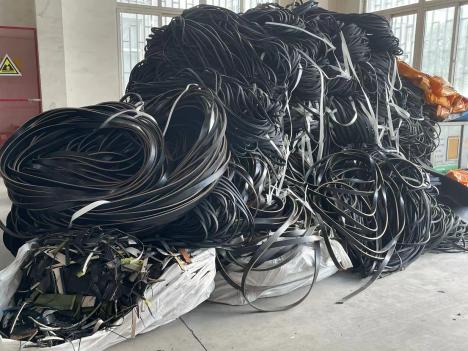 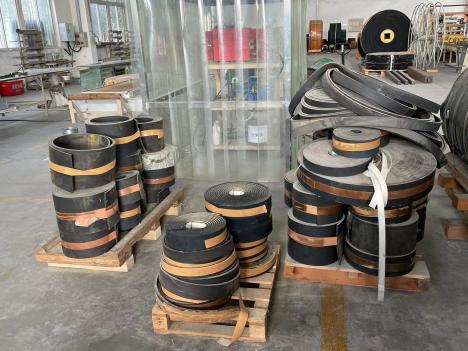 序号服务类型服务内容服务明细1常态驻场驻场频次：■不需要 □每天 □每周 □每月驻场时间：    :    至    :    □车间收集  □仓库短驳 □现场过磅      □台账更新   □仓库分拣  □打包贮存□标识张贴   ■出货协作2包装容器□需要置换  ■不需置换  □需要提供，如：            置换内容：  3车辆型号□两侧飞翼厢式货车   □抽泵车   □槽罐车   □升降台货车   ■不限□两侧飞翼厢式货车   □抽泵车   □槽罐车   □升降台货车   ■不限4转移工具可提供配合装运车辆：□平板车  □升降车  □叉车  □行车  ■无，需接收方提供可提供配合装运车辆：□平板车  □升降车  □叉车  □行车  ■无，需接收方提供5称重工具□小型磅秤[企业自带]  □大型地磅   ■无□现场称重     □委托方指定过磅站  ■收集单位卸货地评标类型设定占比分值[合计100分]评标说明资质标□ 10分 □ 20分□ 30分 □ 40分☑ 50分资质标：即为投标方具备相关经营许可证资质及终端去向证明，包括：■非资质挂靠，独立经营，工商注册资本 100 万元以上；■有效期内再生资源经营许可证、生产性废旧金属收购许可证■建设项目环境影响报告及环评批复； ■排污许可证■涉及跨省需提供备案期限内的《上海市一般固体废物跨省转移利用备案表》□其他证件要求（可列举）                                           技术标☑ 10分 □ 20分□ 30分 □ 40分□ 50分技术标：即为投标方所提供的相关服务技术水平及能力（下方勾选），包括：东方循环授权[固废集约运营商]挂牌；车辆[□自有车辆 □租赁车辆 □合作单位车辆  ■不限]仓库[□自有仓库 □租赁仓库 □合作单位仓库  ■不限]人员[□自有人员 □外包人员 □合作单位人员  ■不限]耗材提供[□吨袋 □铁框 □其他托盘 □其他      ■不需要][□可有偿提供，意向出价￥        /计量单位  □需无偿提供]□属区域型生态环境局白名单回收单位      ■不限□具备同行业或大型规上企业服务经验      ■不限8. 其他服务需求（可列举）                                                价格标☑ 40分□ 50分□ 60分价格标：即根据投标单位出价高低排序，最优出价得满分，排名第二出价少5分，以此类推；如单品类出价最高占比货值60%以上，可同样获得满分。其他评分要求                                                   